UNIVERSIDADE FEDERAL DE ALAGOAS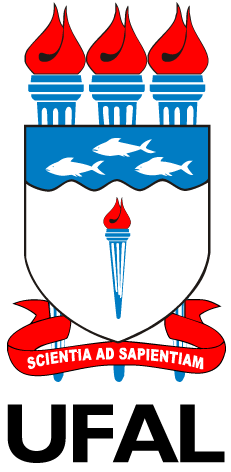 COMISSÃO DE ÉTICA NO USO DE ANIMAISRESULTADOS DA REUNIÃO DE 26 DE SETEMBRO DE 2014OBS.: OS PARECERES ESTARÃO DISPONÍVEIS PARA ENTREGA A PARTIR DAS 10 HORAS DO DIA 30-09-2014.PROJETOSITUAÇÃO32/2014PENDENTE35/2014PENDENTE46/2014PENDENTE47/2014PENDENTE49/2014PENDENTE51/2014PENDENTE